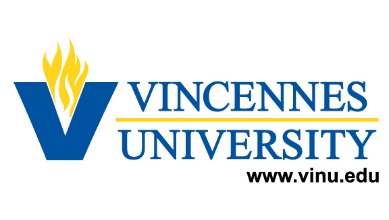 Request for Service/Assistance Animals Residing
in University Housing and Residence HallsStudents must provide a Letter of Prescription, completed by a licensed professional to the office of Disability Services prior to Vincennes University granting approval for a service/assistance (service, emotional support, comfort or therapy) animal to reside with a student in Vincennes University-affiliated housing or residence halls.  The information contained therein should provide a logical connection between the symptoms of the student’s disability and the need for a service, comfort, emotional support or therapy animal as a required accommodation in the housing environment.Student InformationName:  Last____________________________ First____________________________ MI_____
Student ID (A#): ____________________________________________
Resident Student Campus Address:
Building: _________________________ Room______________ Contact Phone_____________Home Address:______________________________________________________________________________Emergency Contact Name: ___________________________Phone: ______________________Name and contact information of person who will care for animal if student is unable to do so:______________________________________________________________________________Assistance Animal InformationType of animal: ______________________	Breed: _____________________Weight: _______   Description of animal:

Type of services or assistance this animal provides:Identifying tags or accessories:Date of most recent vaccinations: __________________________________________________
Veterinarian proof of vaccination and a signed (by student) verification of house training must be on file in the office of Disability Services.  If at any time it is determined that vaccinations are not current or the animal otherwise presents a health hazard to the University community, the animal must be removed from campus until the hazard is no longer a threat to the University community.Service Training Agency (if applicable):_____________________________________________
Date and type of training: ________________________________________________________Additional relevant information which would be helpful to faculty, students and staff who may interact with this animal:Cleaning, care, and waste removal plan:
_____ Student will maintain			_____Other:_______________________________Student Applicant/Representative Signature:I have read Vincennes University’s procedures and guidelines for assistance animals on the Vincennes University website.Signature: ___________________________Date: _______________________________